Recreation Commission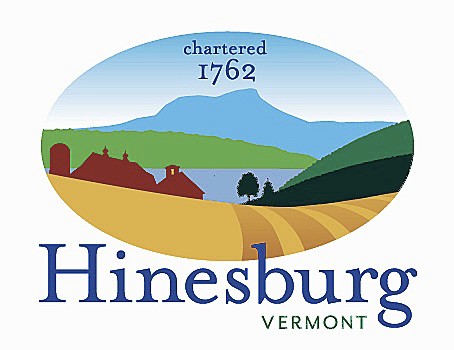 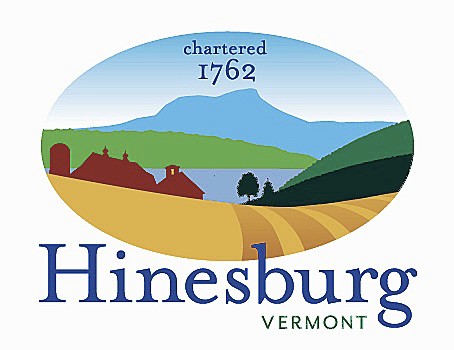 Town of Hinesburg10632 Route 116 Hinesburg VT 05461802.482.2281 |  hinesburg.org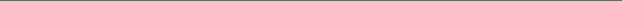 Recreation Commission Minutes – June 14, 2022 Members present via Zoom: Tom Giroux, Liam Power & Mike Webb   Members Absent: Rodney Putnam & Frank Twarog  Also present: Jen McCuinCall to order – Zoom connected by 7:05 pm. Public Comment.  None.Additions/deletions. None.Updates.  Bleachers, no movement on assembly due to conflicting events.  Dugouts, no movement on project due to company’s unavailability. Mike will contact and update us.  We speculate current labor and supply shortages are contributing.  Jen reports meeting with Bob Pettenelli for playground.  Current space is simply not large enough for a sufficient playground to suit needs.  Possibly a climbing sphere that is in stock and can be set up for the fall, but can be moved when larger space and full playground is built.  Jen reports on 6/30 meeting at B.R.A.  with Town Manager and Mike Buscher, landscape architect for Black Rock and Hinesburg resident.  Discussed options at B.R.A. and acquired adjacent parcel with moving parking lot, creating room for age 5-10 playground, storage building, pavilion, possible tennis and/or basketball courts.  Mike will update plans.  Concerts in the Park begins 7/13.  Rodney Putnam to perform.  Concert schedule available at www.hinesburgrec.com Jen away on 7/20.  Season goes through 8/10.  Tom will set up signs late on Tuesdays and set up banner. Fall-winter programming is underway.  Jen shares a preview of programs and activities.  HRD Fall-Winter Guide to hit mailboxes in early August.  Soccer registration is open now.  Finishing up last two virtual driver ed courses this month with another set for Oct. Pick-up youth and adult soccer.  Mike confirms good numbers to play 7v7 and 6v6.  Participants are happy to have an option to play in town.      Adjourn at 7:50 pm. Next meeting is 8/9/22 at 7 pm with Zoom link listed on website.Town of Hinesburg, Vermont | hinesburg.org